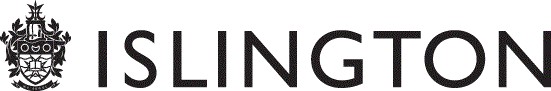 APPLICANT’S DETAILSApplicant’s name: (Title) _____Applicant’s address:	___________________________
___________________________
___________________________
___________________________Postcode: ___________Tel: ________________ 		Mobile: ________________Email: ____________________________________________SUSPENSION DETAILSI request the suspension of (enter type of bay) _______________, in (name of street) _________________*Required**Outside, *Opposite or *nearest to house number __________________Number of car spaces required: ______(Spaces are either marked out within a parking place or taken as approx. 5 metres)For the purpose of _________________________, other (please specify) For the period of ____ days, 
commencing from 	/	/	up to and including		/	/ Name and address of firm carrying out works (if different from above) __________________________________________________________________________________________Vehicle Reg. (if applicable) ______________________Payment Is Due When You Apply For The Parking Suspension

Please indicate payment method: 		Card *Please provide a direct telephone number for card payments* TERMS AND CONDITIONSParking suspension applications will not be accepted by post.Please be aware that a parking bay can contain multiple spaces. You must only suspend the number of spaces you needResident charge (When work is being carried out on behalf of an Islington resident) The cost for a resident to suspend a space or a whole bay for a single day will be £133.40 administration charge and first day parking. This is for as many spaces within the bay as requiredThere is a subsequent daily charge of £42.70 for each parking space per day from day two, excluding Sundays and Bank Holidays.Business charge (When work is being carried out by or on behalf of a business) The cost for a business or utility company to suspend a space or whole bay will be £266.75 administration charge and first day parking, then £42.70 for each subsequent parking space per day from day two, excluding Sundays and Bank HolidaysPlease email this form to: Parkingsuspensions@islington.gov.ukVehicles must not wait in a suspended bay and will be issued with a Penalty Charge Notice and subsequently relocated. However, vehicles that are listed in the application form can load and unload from the suspended bay(s) for as long as is necessary, or may be used for such purposes as agreed. Details of any vehicles must be provided and agreed by Parking Services.Please check all receipts sent to you are correct, if there are any errors, please email parkingsuspensions@islington.gov.uk The charge is payable once the suspension has been entered. Payment must be made by Credit / Debit card The application must be submitted at least 14 days before the suspension start date for all Parking Bay types. We will suspend the area requested, or an equivalent nearby area and will notify ourEnforcement Service.Advance Warning Notices will be at the location requested where possible 10 days before the suspension starts, but we cannot guarantee the area will be kept clear. To remove unauthorised vehicles parked in suspended bays contact our Parking Enforcement Contractor on 0207 527 7624, who will be respond subject to available resources.If the suspension needs to be extended, the request and payment of the extension must bereceived at least 4 working days before the current suspension ends.Once processed, suspension dates cannot be brought forwardFailure to give sufficient notice will require a new application form to be submitted and standard charges will be applied.All cancellations or date changes of suspensions must be made by email. For cancellations, a refund may be arranged for remaining days providing the bays or spaces have been put back to use.A cancelled suspension may only be fully refunded if the advance warning notices have not been created and places in the parking bay. Equipment provided by Islington Parking Services must not be moved, changed orremoved. Advance warning notices and cones remain the property of IslingtonCouncil and will be removed by Islington Parking Services.Parking suspensions are usually enforced in line with controlled parking zone hours, unless your application states 24 hour enforcement.Data Protection StatementPersonal data has been collected by London Borough of Islington in order to manage this application, under the Traffic Management Act 2004.Your personal data may be collected, processed, shared and retained in order to carry out the performance of a public task and fulfil our legal obligations in the following ways:Shared with Islington Streetworks Section for the purposes of co-ordinated street managementData will be stored for a period of five years.Your Data Rights In relation to the personal data which we may hold about you, you have the right to request to: • Be informed, have access or rectify incorrect information. You also have the right to object to or restrict our processing of your data. • Under Data Protection law we must verify your identity and explain to you our reasons if we do not agree to carry out your request.Contact and Further Information If you would like more information about how we use your data, please read our Privacy Policy privacy-notice or you can listen to our Privacy Policy by telephoning 0207 527 2000 Data protection questions can be made by email dp@islington.gov.uk or in writing to Data Protection Officer, c/o Information Governance Team, London Borough of Islington, 4th floor, 7 Newington Barrow Way, London N7 7EP, You have the right to complain to the Information Commissioner’s Office.